Приложение 4Уважаемые господа!Сафоновский район расположен в центральной части Смоленской области. Административным центром районного муниципального образования является город Сафоново.Общая площадь муниципального образования составляет 225,8 тыс. га. Средние размеры в направлении восток-запад – 56 км, север-юг – 40 км.Город Сафоново находится на железнодорожной магистрали Москва – Минск в 102 километрах к востоку от города Смоленска.На территории района имеются искусственные водоемы общей площадью 314 га, под естественными водоемами 82 га.Преобладающими почвами на территории района являются: дерново-слабо-средне-сильно подзолистые суглинистые на глинах и суглинках.Производство местных строительных материалов является базовой для развития большинства отраслей и основывается прежде всего на использовании общераспространенных полезных ископаемых для производства керамзита и кирпича (песков, песчано-гравийных смесей, глин и суглинков). На территории Сафоновского района расположен самый крупный торфяник– Голубьев Мох в пойме р. Дымка.В состав муниципального образования «Сафоновский район» Смоленской области входят:-городское поселение - 1 (г. Сафоново);-сельские поселения - 12 (в том числе: Барановское, Беленинское, Вадинское, Вышегорское, Зимницкое, Издешковское, Казулинское, Николо-Погореловское, Прудковское, Пушкинское, Рыбковское, Старосельское).Сельских населенных пунктов-227.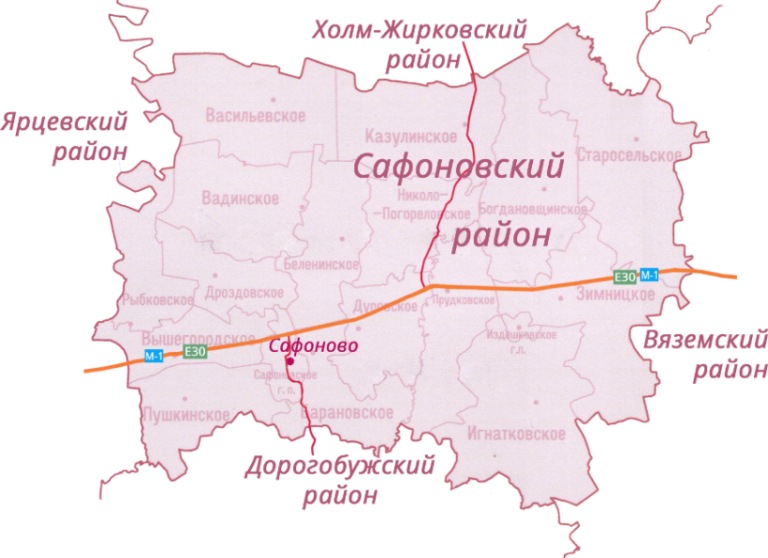 	Площадка № 67-17-07	Площадка № 67-17-07	Площадка № 67-17-07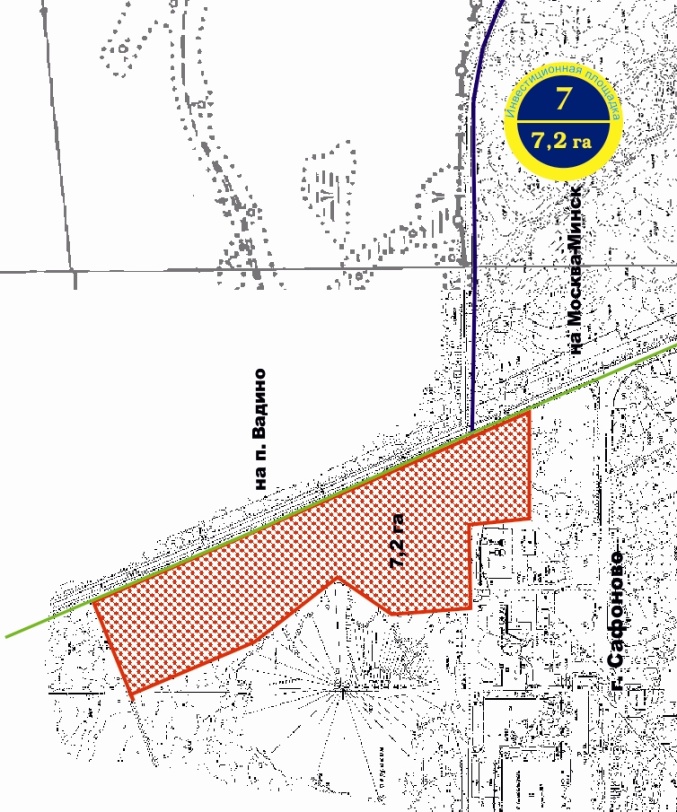 Месторасположение инвестиционной площадкиСмоленская обл., г.Сафоново, ул. Ленинградская, д.18Смоленская обл., г.Сафоново, ул. Ленинградская, д.18Категория земель и вид разрешенного использования- земли поселений;- приоритетное направление использования- промышленное производство.- земли поселений;- приоритетное направление использования- промышленное производство.Общая площадь7,2 га7,2 гаФорма собственностигосударственнаягосударственнаяУсловия приобретения аренда/выкупВыкуп у собственника после перевода земельного участка в категорию земель промышленности. При наличии объекта недвижимости – 9,6 млн. руб. (20% от кадастровой стоимости земельного участка); при отсутствии объектов недвижимости 48 млн .руб.Выкуп у собственника после перевода земельного участка в категорию земель промышленности. При наличии объекта недвижимости – 9,6 млн. руб. (20% от кадастровой стоимости земельного участка); при отсутствии объектов недвижимости 48 млн .руб.Наличие строений (площадь, этажность и высота потолков)Участок свободен от объектов строительстваУчасток свободен от объектов строительстваКраткая характеристика инженерной инфраструктуры(в случае ее отсутствия – информация о возможности подключения)Газоснабжение: точка подключения в 300 м от участка (труба диаметром 159 мм). Максимальный часовой расход - 300 куб.м/час. Сроки осуществления технологического присоединения- 18 месяцев. Стоимость технологического присоединения к газовым сетям - 2,2 млн.руб. (за 1 км). Электроснабжение: Ближайшим открытым центром питания, к которому возможно осуществление технологического присоединения является ПС ЗССК 35/6. Резерв мощности для технологического присоединения составляет 1,54 МВА. Расстояние от центра питания до границы земельного участка по прямой составляет примерно 1,9 км. Стоимость технологического присоединения -1 0 млн.руб. Сроки осуществления технологического присоединения - 6 месяцев. Водоснабжение: максимальная мощность - 150 куб.м /час. Стоимость технологического присоединения 6 млн.руб. Точка подключения-800 метров. Сроки осуществления технологического присоединения - 1 месяц. Водоотведение: : максимальная мощность - 150 куб.м /час.  Стоимость технологического присоединения 7 млн.руб. Точка подключения-800 метров. Сроки осуществления технологического присоединения - 1 месяц.Газоснабжение: точка подключения в 300 м от участка (труба диаметром 159 мм). Максимальный часовой расход - 300 куб.м/час. Сроки осуществления технологического присоединения- 18 месяцев. Стоимость технологического присоединения к газовым сетям - 2,2 млн.руб. (за 1 км). Электроснабжение: Ближайшим открытым центром питания, к которому возможно осуществление технологического присоединения является ПС ЗССК 35/6. Резерв мощности для технологического присоединения составляет 1,54 МВА. Расстояние от центра питания до границы земельного участка по прямой составляет примерно 1,9 км. Стоимость технологического присоединения -1 0 млн.руб. Сроки осуществления технологического присоединения - 6 месяцев. Водоснабжение: максимальная мощность - 150 куб.м /час. Стоимость технологического присоединения 6 млн.руб. Точка подключения-800 метров. Сроки осуществления технологического присоединения - 1 месяц. Водоотведение: : максимальная мощность - 150 куб.м /час.  Стоимость технологического присоединения 7 млн.руб. Точка подключения-800 метров. Сроки осуществления технологического присоединения - 1 месяц.Транспортная доступность (наличие жд ветки, прилегание автомобильной дороги, наличие и покрытие подъездной автомобильной дороги)Инвестиционная площадка находится  в 2,5 км. от автомобильной дороги федерального значения М-1 «Беларусь» (а/д Сафоново – Вадино по границе участка) и в 5 км. от ближайшей железнодорожной станции.Инвестиционная площадка находится  в 2,5 км. от автомобильной дороги федерального значения М-1 «Беларусь» (а/д Сафоново – Вадино по границе участка) и в 5 км. от ближайшей железнодорожной станции.ДополнительныесведенияТрудовые ресурсы (численность трудоспособного населения):- г.Сафоново - 23052 чел.;- МО «Сафоновский район» Смоленской области - 31917 чел.;- МО «Ярцевский район» Смоленской области - 27087 чел.; - МО «Дорогобужский район» Смоленской области – 13926 чел.; - МО «Вяземский район» Смоленской области - 40888 чел.Трудовые ресурсы (численность трудоспособного населения):- г.Сафоново - 23052 чел.;- МО «Сафоновский район» Смоленской области - 31917 чел.;- МО «Ярцевский район» Смоленской области - 27087 чел.; - МО «Дорогобужский район» Смоленской области – 13926 чел.; - МО «Вяземский район» Смоленской области - 40888 чел.Трудовые ресурсы (численность трудоспособного населения):- г.Сафоново - 23052 чел.;- МО «Сафоновский район» Смоленской области - 31917 чел.;- МО «Ярцевский район» Смоленской области - 27087 чел.; - МО «Дорогобужский район» Смоленской области – 13926 чел.; - МО «Вяземский район» Смоленской области - 40888 чел.Формы поддержки инвестиционной деятельностиРеализация государственной политики в сфере развития малого и среднего предпринимательства осуществляется в рамках подпрограммы «Развитие малого и среднего предпринимательства в Смоленской области на 2014-2020 годы» областной государственной программы «Экономическое развитие Смоленской области», включая создание благоприятного предпринимательского и инвестиционного климата на 2014-2020 гг.;-возмещение до 50% затрат на технологическое присоединение к объектам электросетевого хозяйства мощностью до 1,5 МВт;-возмещение до 50% затрат, связанных с приобретением оборудования в целях и (или) развития и (или) модернизации производства товаров;-возмещение до 50% затрат первого взноса (аванса) субъектам МСП, заключившим договоры лизинга оборудования с российскими лизинговыми организациями.Реализация государственной политики в сфере развития малого и среднего предпринимательства осуществляется в рамках подпрограммы «Развитие малого и среднего предпринимательства в Смоленской области на 2014-2020 годы» областной государственной программы «Экономическое развитие Смоленской области», включая создание благоприятного предпринимательского и инвестиционного климата на 2014-2020 гг.;-возмещение до 50% затрат на технологическое присоединение к объектам электросетевого хозяйства мощностью до 1,5 МВт;-возмещение до 50% затрат, связанных с приобретением оборудования в целях и (или) развития и (или) модернизации производства товаров;-возмещение до 50% затрат первого взноса (аванса) субъектам МСП, заключившим договоры лизинга оборудования с российскими лизинговыми организациями.Реализация государственной политики в сфере развития малого и среднего предпринимательства осуществляется в рамках подпрограммы «Развитие малого и среднего предпринимательства в Смоленской области на 2014-2020 годы» областной государственной программы «Экономическое развитие Смоленской области», включая создание благоприятного предпринимательского и инвестиционного климата на 2014-2020 гг.;-возмещение до 50% затрат на технологическое присоединение к объектам электросетевого хозяйства мощностью до 1,5 МВт;-возмещение до 50% затрат, связанных с приобретением оборудования в целях и (или) развития и (или) модернизации производства товаров;-возмещение до 50% затрат первого взноса (аванса) субъектам МСП, заключившим договоры лизинга оборудования с российскими лизинговыми организациями.Контактныеданныекоординатора проектаФИОПомельникова Екатерина СергеевнаПомельникова Екатерина СергеевнаКонтактныеданныекоординатора проектаТелефон8(48142) 4-15-878(48142) 4-15-87Контактныеданныекоординатора проектаE-mail:safonovo@admin-smolensk.rusafonovo@admin-smolensk.ruКонтактныеданныекоординатора проектаЭл. адрес сайта (при наличии)www.admin-safonovo.ruwww.admin-safonovo.ru